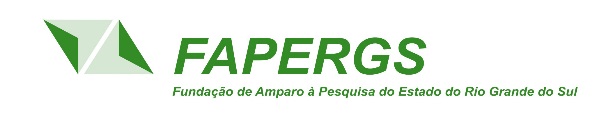 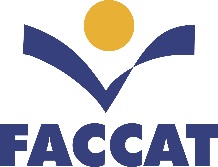 Programa Institucional de Bolsas de Iniciação Científica da FAPERGS/FACCATFrequência Bolsistas ALUNO (A): _________________________________________________________________________ORIENTADOR (A):___________________________________________________________________ANO:________________________________________________________________________________Obs. Esta ficha deverá ser entregue na Vice-Direção de Pesquisa e Pós-Graduação, preenchida e assinada pelo orientador da pesquisa, ao término de cada mês.            Assinatura do líder do grupo de pesquisa: ___________________________DATAHORÁRIO DE ENTRADAHORÁRIO DE SAÍDASALA UTILIZADAASSINATURA ALUNO (A)